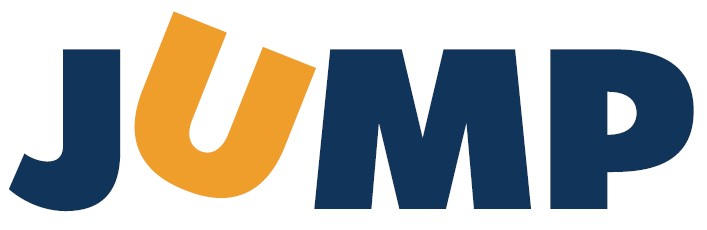 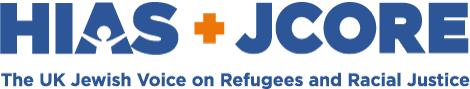 JUMP VOLUNTEER BEFRIENDER Role Description  Volunteer role description, duties and purpose:The role of the Jewish Council for Racial Equality’s Unaccompanied Minors Project (JUMP) volunteer befrienders is to provide informal support and friendship to a refugee or asylum-seeking young person for a year and potentially beyond.Main Tasks:To meet with the young person fortnightly for at least one year. To establish a warm, supportive friendship within JUMP befriending boundaries.To help build up the young person’s self-esteem and confidence.To be someone to talk to.To be prepared to support the young person with a range of possible activities, such as: 	developing everyday life skillsgetting around Londontaking part in recreational or educational opportunitiesapplying for work experience or a job.To be prepared to offer support with English, and where possible other types of academic work.To make time to travel, if necessary, within London to meet with the young person. While we try to match people who live reasonably close by, this is not always possible, and young people can often have precarious housing situations and move neighbourhoods. It is important to consider the travel time, as well as contact time, potentially involved in befriending. Please consider your life and work commitments, and think about whether you could realistically give up 3-4 hours every fortnight.To be prepared to enjoy cultural/ sporting activities with the young person, and to take advantage of free entertainment and other opportunities in London.To regularly communicate with the project coordinator after meeting the young person, providing feedback once a month about activities undertaken and to attend supervision face-to-face twice a year. To submit monthly expenses incurred during the activities undertaken with the young person.To immediately alert the JUMP project coordinator or JCORE Safeguarding Lead to any safeguarding (child and young person protection) issues.Personal Specification:Able to establish good relationships with young people.Able to use a non-judgemental, non-directive approach to working with young people. Empathy, sensitivity and patienceStrong communication and listening skills.Reliable in making and keeping commitments, including arrangements to meet upAware of the needs of young people. Sympathy for the difficulties that asylum seeking/refugee children and young people face.For women befrienders - willing to work either young men or young women.(Male befrienders are paired with young men).Willing to enhance own awareness of the issues facing asylum-seeking and refugee children/young people through training.Aware of safeguarding and child protection issues, and:Willing to enhance this through JUMP training.Willing to follow JCORE’s safeguarding policy and procedures.Willing to ask for help when uncertain when befriending and to discuss the experience of befriending through regular updates and supervision.